LEGUMES REFOGADOS AO MOLHO DE SHOYU E GENGIBRE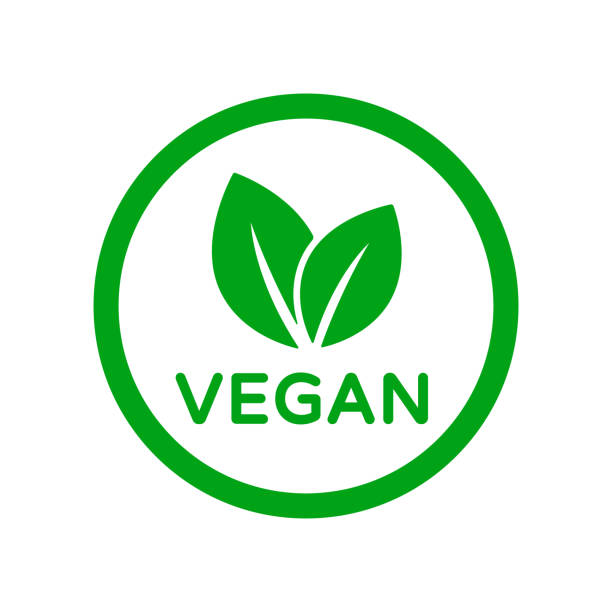 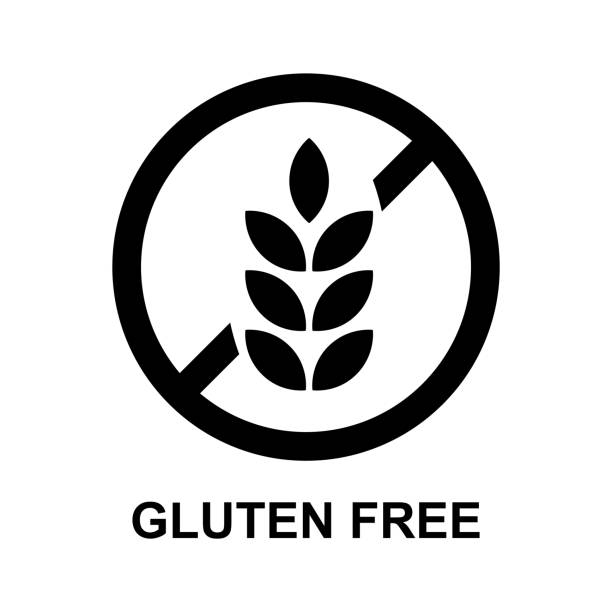 Orientações iniciais:Leia ATENTAMENTE toda a receita antes de iniciar qualquer procedimento e planejem a divisão das tarefas para otimizar o tempoHigienize todos os alimentos que necessitarem de higienização como frutas, folhas, legumes e vegetaisOrientações finais:Toda a louça (utensílios e equipamentos) utilizados em aula devem ser lavados e guardados nos locais onde foram retirados.As bancadas devem ser higienizadas com água e sabão e álcool.Os aventais recebidos devem ser devolvidos ao laboratório no final da aula.LEGUMES REFOGADOS AO MOLHO DE SHOYU E GENGIBREINGREDIENTES2 pimentões amarelos2 pimentões vermelhos2 cenouras2 cebolas-roxa2 alhos1 xícara (chá) de shoyu (molho de soja)1 xícara (chá) de água2 colheres (sopa) de vinagre de arroz4 colheres (sopa) de amido de milho4 colheres (sopa) de óleoóleo de gergelim torrado a gostoMODO DE PREPARODescasque e corte a cebola em cubos grandes. Descasque e corte o alho em tirinhas. Lave, seque e corte os pimentões ao meio, descarte as sementes e corte cada metade em quadrados médios. Descasque e corte a cenoura em meias-luas.Leve uma frigideira grande ao fogo alto para aquecer (se preferir, utilize uma wok). Enquanto isso, na jarra medidora misture a água, o shoyu e o vinagre. Junte o amido de milho e mexa bem para dissolver.Regue a frigideira com o óleo e acrescente a cenoura. Refogue por 5 minutos até ficar levemente macia. Junte a cebola, os pimentões e refogue por mais 2 minutos. Por último, adicione o alho e misture bem para perfumar.Abaixe o fogo, regue com a mistura de shoyu e mexa até formar um molho brilhante, por 2 minutos. Desligue o fogo, finalize com óleo de gergelim e cebolinha fatiada a gosto. Sirva a seguir.